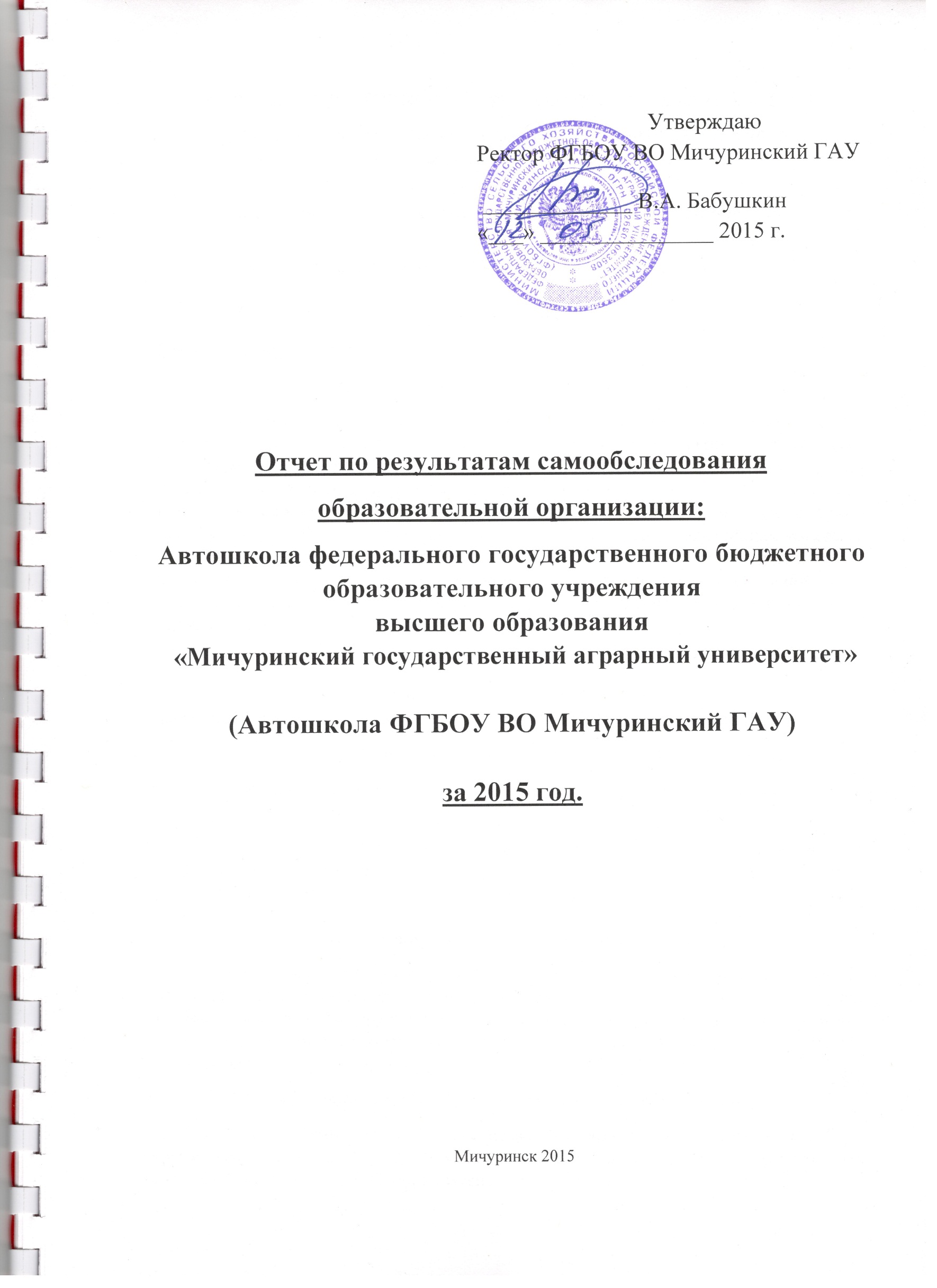 Отчет по результатам самообследования образовательной организации:Автошкола федерального государственного бюджетногообразовательного учреждениявысшего образования «Мичуринский государственный аграрный университет»(Автошкола ФГБОУ ВО Мичуринский ГАУ)за 2015 год.Самообследование проведено:Оценка образовательной деятельности	Образовательная деятельность ФГБОУ ВО Мичуринский ГАУ России соответствует требованиям Федерального закона от 10 декабря 1995г. № 196-ФЗ «О безопасности дорожного движения», Федерального закона от 29 декабря 2012г. № 272-ФЗ «Об образовании в Российской Федерации»; Примерных программ профессионального обучения водителей транспортных средств соответствующих категорий и подкатегорий, утвержденных приказом Минобрнауки России от 26 декабря 2013г. № 1408 (зарегистрирован Минюстом России 09.07.2014г., регистрационный № 33026); Порядка организации и осуществления образовательной деятельности по основным программам профессионального обучения, утвержденного приказом Министерства образования и науки Российской Федерации от 18 апреля 2013г. № 292.Оценка системы управленияУправление образовательной организацией осуществляется в соответствии с законодательством Российской Федерации и Уставом ФГБОУ ВО Мичуринский ГАУ.Оценка организации учебного процессаОрганизация учебного процесса соответствует требованиям программам:профессиональной подготовки водителей категории «В» методическим рекомендациям по организации образовательного процесса по профессиональному обучению водителей транспортных средств соответствующих категорий, утвержденным Ректором ФГБОУ ВО Мичуринский ГАУ.Оценка качества кадрового обеспеченияПедагогические работники, реализующие программы профессионального обучения водителей транспортных средств соответствующих категорий, в том числе преподаватели учебных предметов, мастера производственного обучения, удовлетворяют квалификационным требованиям, указанным в квалификационных справочниках по соответствующим должностям. Оценка качества учебно-методического обеспечения Учебно-методические материалы позволяют реализовать образовательные программы профессионального обучения водителей транспортных средств соответствующих категорий в полном объеме и представлены: программами профессиональной подготовки водителей транспортных средств соответствующих категорий, утвержденными в установленном порядке;  программами профессиональной подготовки водителей транспортных средств, согласованными с Госавтоинспекцией и утвержденными Ректором ФГБОУ ВО Мичуринский ГАУ, осуществляющей образовательную деятельность;  методическими рекомендациями по организации образовательного процесса, утвержденными Ректором ФГБОУ ВО Мичуринский ГАУ;  материалами для проведения промежуточной и итоговой аттестации обучающихся, утвержденными Ректором ФГБОУ ВО Мичуринский ГАУ.Оценка качества библиотечно-информационного обеспечения Имеющаяся в наличии учебная литература и учебно-наглядные пособия, позволяют выполнить программы профессиональной подготовки водителей соответствующих категорий в полном объеме. Оценка материально-технической базы Сведения о наличии в собственности или на ином законном основании оборудованных учебных транспортных средств Сведения о мастерах производственного обучения: Сведения о преподавателях учебных предметов Сведения о закрытой площадке: Сведения о наличии в собственности закрытой площадки: Размеры закрытой площадки: Закрытая площадка имеет: асфальтовое покрытиеНаличие установленного по периметру ограждения, препятствующие движению по их территории транспортных средств и пешеходов, за исключением учебных транспортных средств, используемых в процессе обучения: имеется Наличие наклонного участка (эстакада) с продольным уклоном в пределах 8-16 %: имеетсяРазмеры и обустройство техническими средствами организации дорожного движения обеспечивают выполнения каждого из учебных (контрольных) заданий, предусмотренных программой обучения: соответствуют Коэффициент сцепления колес транспортного средства с покрытием не ниже 0,4: обеспечиваетсяНаличие оборудования, позволяющего разметить границы для выполнения соответствующих заданий: имеется Поперечный уклон, обеспечивающий водоотвод: соответствуетПродольный уклон (за исключением наклонного участка) не более 100%: соответствуетНаличие освещенности: имеетсяНаличие перекрестка (регулируемого или нерегулируемого): имеетсяНаличие пешеходного перехода: имеетсяНаличие дорожных знаков: имеютсяНаличие средств организации дорожного движения: имеютсяНаличие технических средств, позволяющих осуществить контроль, оценку и хранение результатов выполнения учебных (контрольных) заданий в автоматизированном режиме (для автоматизированных автодромов): не имеются ВЫВОД: Представленные сведения соответствуют требованиям, предъявляемым к закрытой площадке. Сведения об оборудованных учебных кабинетах: Сведения о наличии в собственности оборудованных учебных кабинетахДанное количество оборудованных учебных кабинетов соответствует количеству общего числа групп. Наполняемость учебной группы не превышает 30 человек Наличие учебного оборудования: Оборудование учебных кабинетов по адресу осуществления образовательной деятельности: Тамбовская обл. г.Мичуринск ул.Герасимова, 130Б Перечень учебного оборудования, необходимого для осуществления образовательной деятельности по программам профессиональной подготовки транспортных средств соответствующих категорий Перечень материалов по предмету "Первая помощь при дорожно-транспортном происшествии"Информационно-методические и иные материалы: Учебный план: имеется Календарный учебный график: имеетсяМетодические материалы и разработки: соответствующая программа профессиональной подготовки (переподготовки) водителей транспортных средств, утвержденная в установленном порядке: имеютсяМетодические рекомендации по организации образовательного процесса, утвержденные Ректором ФГБОУ ВО Мичуринский ГАУ, осуществляющей образовательную деятельность: имеютсяМатериалы для проведения промежуточной и итоговой аттестации обучающихся, утвержденныеРектором ФГБОУ ВО Мичуринский ГАУ, осуществляющей образовательную деятельность: имеются Расписание занятий: имеютсяСхемы учебных маршрутов: утвержденные Ректором ФГБОУ ВО Мичуринский ГАУ, осуществляющей образовательную деятельность: имеются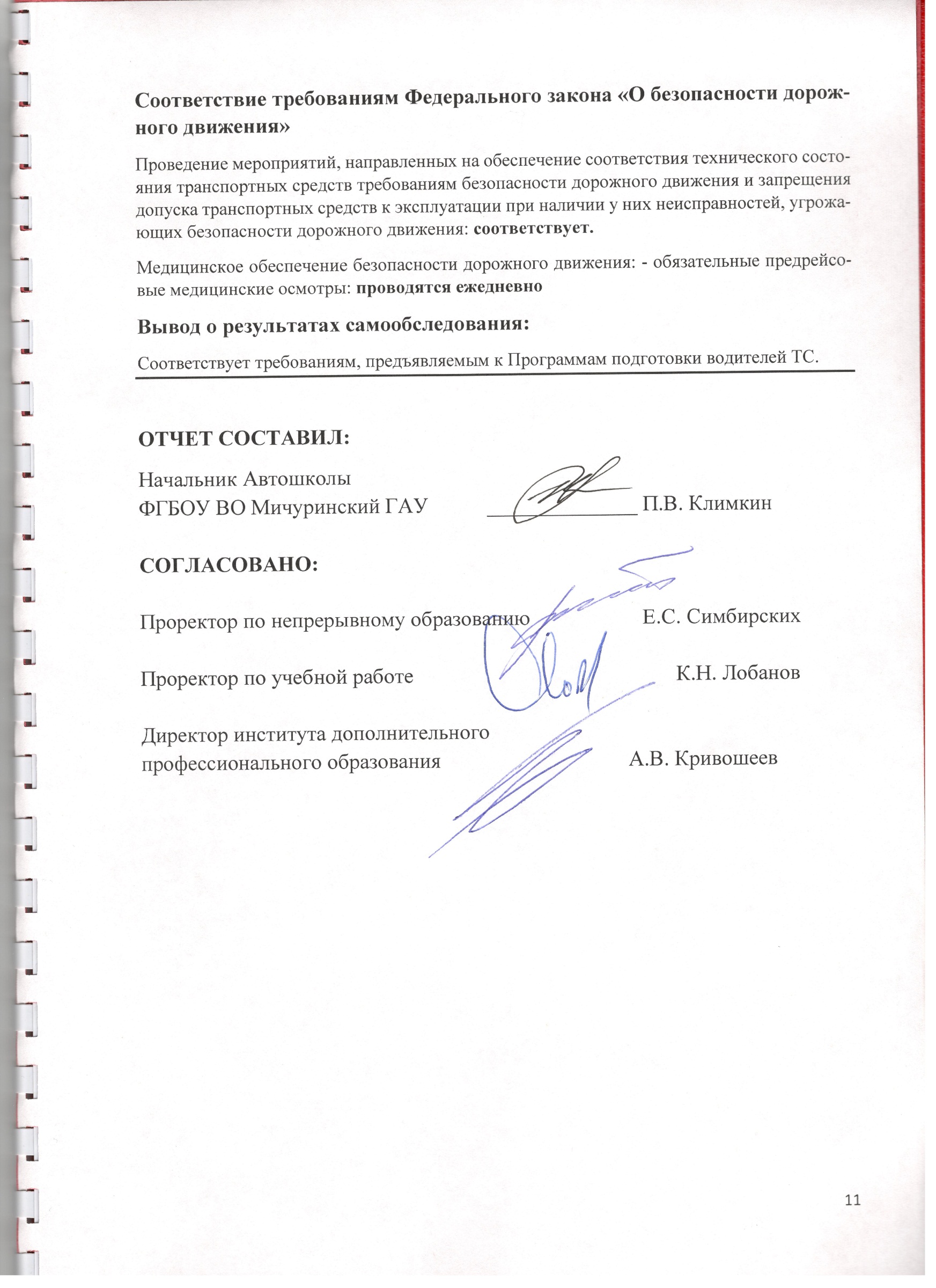 1Номер по порядкуНомер по порядкуНомер по порядкуНомер по порядкуНомер по порядкуНомер по порядку1123456Марка, модельВАЗ 21074ВАЗ 211440ВАЗ 211440RENAULTLOGANFORD FOCUS821303Тип транспортного средствалегковойлегковойлегковойлегковойлегковойПрицеп к легковому автомобилюКатегория транспортного средстваучебныйучебныйучебныйучебныйучебныйПрицепГод выпуска200520082009201120092007Государственный регистрационный знак Е 486 СС 68К 318 ОМ 68М 478 КК 68М 363 УН 68М 300 ЕЕ 68AE 3563 68Регистрационные документы6829 №5872496829 №5872486829 №5872476829 №5872506826№56774568 РС 580596Собственность или иное законное основание владения транспортным средствомсобственностьсобственностьсобственностьсобственностьпо договорупо договоруТехническое состояние в соответствии с п.3 Основных положенийисправнаисправнаисправнаисправнаисправнаисправенНаличие тягово- сцепного (опорно- сцепного) устройстванетимеетсянетнетнетимеетсяТип трансмиссии (автоматическая или механическая)механическаямеханическаямеханическаямеханическаямеханическая-Дополнительные педали в соответствии с п. 5 Основных положенийсоответствуютсоответствуютсоответствуютсоответствуютсоответствуют-Зеркала заднего вида для обучающего вождению в соответствии с п. 5 Основных положенийсоответствуютсоответствуютсоответствуютсоответствуютсоответствуют-Опознавательный знак «Учебное транспортное средство» в соответствии с п. 8 Основных положенийсоответствуетсоответствуетсоответствуетсоответствуетсоответствуетимеетсяНаличие информации о внесении изменений в конструкцию ТС в регистрационном документевнесеновнесеновнесеновнесеновнесенонетСтраховой полис ОСАГО (номер, дата выдачи, срок действия, страховая организация)ССС 032941166610.04.2015 до 9.04.2016ССС 032941226202.06.2014 до 01.06.2015ССС 032941226122.10.2014 до 21.10.2015ССС 032941226303.03.2015 до 02.03.2016ССС 070125010925.12.2014 до 24.12.2015-Технический осмотр (дата прохождения, срок действия)29.10.2014 до 29.10.201523.04.2015до 23.04.201607.10.2014 до 07.10.201507.10.2014 до 07.10.201514.01.2015 до 14.01.2016-Соответствует (не соответствует) установленным требованиямсоответствуетсоответствуетсоответствуетсоответствуетсоответствует-Оснащенность тахографами (для ТС категории «В»нетнетнетнетнетнетФ.И.О.Серия, № водительского удостоверения, дата выдачиРазрешенные категории, подкатегории ТСДокумент на право обучения вождению ТС данной категории, подкатегорииУдостоверение о повышении квалификации (не реже чем один раз в три года)Оформлен в соответствии с трудовым законодательство м (состоит в штате или иное)Трошин Владимир Владимирович30 ОМ 25651824.10.2008«А», «В», «С», «Д»Свидет-воСВ 00000924.02.2014-Состоит в штатеДосягаев Владимир Николаевич68 06 56594820.12.2011«В», «С», «Д», «СЕ»Свидет-во77040000966520.02.2015-Состоит в штатеЧернышов Александр Евгеньевич68 0656578208.12.2011«В», «С», «Д»Свидет-воАТ 00001610.07.2014-Состоит в штатеЧерников Александр Александрович68 03 42842812.07.2011«А», «В», «С»Свидет-во 77040000966617.04.2015-Состоит в штатеФ.И.О.Учебный предметДокумент о высшем или среднем профессиональном образовании по направлению подготовки «Образование и педагогика» или в области, соответствующей преподаваемому предмету, либо о высшем или среднем профессиональном образовании и дополнительное профессиональное образование по направлению деятельностиУдостоверение о повышении квалификации (не реже чем один раз в три года)Оформлен в соответствии с трудовым законодательством (состоит в штате или иное)Козлова Надежда Анатольевнаустройство ТСОбразование- высшее, Мичуринский государственный педагогический институт, диплом КВ №364726 от 10.07.1984Общероссийская общественно-государственная организация «Добровольное общество содействия армии, авиации и флоту России», свидетельство ОТШ №001145 от 05.04.2013Состоит в штатеМазырин Владимир Евгеньевичпервая медицинская помощьОбразование высшее. Рязанский медицинский институт им. академика И.П. Павлова, диплом ИВ №416179, от 24 июня 1983г.ГБОУ ВПО  «Рязанский государственный медицинский университет им.акад.И.П.Павлова» Министерства здравоохранения Российской федерации, диплом о проф. переподготовке, от 13мая 2014г.Состоит в штатеКорнеева Ирина Викторовнапсихофизиологические основы деятельности водителяОбразование- высшее, Мичуринский государственный педагогический институт, диплом АВС 0570313, 11.07.1998 г.Удостоверение 68 2401651265,ФГБОУ ВО Мичуринский ГАУ, от 22.04.2015г.Состоит в штатеМорозов Юрий АлександровичПДДОбразование высшее. Московский институт химического машиностроения. Специальность: химическое машиностроение и аппаратосроение. Диплом ЖВ №500609, 11 июня 1980г.Удостоверение ТОГБОУ СПО «ТПТ им. М.С.Солнцева» 682401996147, от 20.01.2015г.Состоит в штате№ п/пПо какому адресу осуществления образовательной деятельности находится оборудованный учебный кабинетПлощадь (кв.м)Кол-во посадочных мест1.Тамбовская обл. г.Мичуринск ул. Герасимова 130БУч.класс «Устройство автомобиля»37,63302.Тамбовская обл. г.Мичуринск ул. Герасимова 130БУч.класс «Правила и основы безопасности движения»56,6530Наименование учебного оборудованияЕдиница измеренияКоличествоНаличиеОборудование и технические средства обученияДетское удерживающее устройствокомплект1Гибкое связующее звено (буксировочный трос)комплект1Тягово-сцепное устройствокомплект1Компьютер с соответствующим программным обеспечениемкомплект1Мультимедийный комплекскомплект1Экранкомплект1Магнитная доска со схемой населенного пунктакомплект1Учебно-наглядные пособияОсновы законодательства в сфере дорожного движенияДорожные знакикомплект1Дорожная разметкакомплект1Опознавательные и регистрационные знакишт1Средства регулирования дорожного движенияшт1Сигналы регулировщикашт1Применение аварийной сигнализации и знака аварийной остановкишт1Начало движения, маневрирование. Способы развороташт1Расположение транспортных средств на проезжей частишт1Скорость движенияшт1Обгон, опережение, встречный разъездшт1Остановка и стоянкашт1Проезд перекрестковшт1Проезд пешеходных переходов и мест остановок маршрутных транспортных средствшт1Движение через железнодорожные путишт1Движение по автомагистралямшт1Движение в жилых зонахшт1Перевозка пассажировшт1Перевозка грузов шт1Неисправности и условия, при которых запрещается эксплуатация транспортных средствшт1Ответственность за правонарушения в области дорожного движенияшт1Страхование автогражданской ответственностишт1Последовательность действий при ДТПшт1Психофизиологические основы деятельности водителяПсихофизиологические особенности деятельности водителяшт1Воздействие на поведение водителя психотропных, наркотических веществ, алкоголя и медицинских препаратовшт1Конфликтные ситуации в дорожном движениишт1Факторы риска при вождении автомобиляшт1Основы управления транспортными средствамиСложные дорожные условияшт1Виды и причины ДТПшт1Типичные опасные ситуациишт1Сложные метеоусловияшт1Движение в темное время сутокшт1Посадка водителя за рулем. Экипировка водителяшт1Способы торможенияшт1Тормозной и остановочный путьшт1Действия водителя в критических ситуацияхшт1Силы, действующие на транспортное средствошт1Управление автомобилем в нештатных ситуацияхшт1Профессиональная надежность водителяшт1Дистанция и боковой интервал. Организация наблюдения в процессе управления транспортным средствомшт1Влияние дорожных условий на безопасность движенияшт1Безопасное прохождение поворотовшт1Безопасность пассажиров транспортных средствшт1Безопасность пешеходов и велосипедистовшт1Типичные ошибки пешеходовшт1Типовые примеры допускаемых нарушений ПДДшт1Устройство и техническое обслуживание транспортных средств категории "B" как объектов управленияКлассификация автомобилейшт1Общее устройство автомобиляшт1Кузов автомобиля, системы пассивной безопасностишт1Общее устройство и принцип работы двигателяшт1Горюче-смазочные материалы и специальные жидкостишт1Схемы трансмиссии автомобилей с различными приводамишт1Общее устройство и принцип работы сцепленияшт1Общее устройство и принцип работы механической коробки переключения передачшт1Общее устройство и принцип работы автоматической коробки переключения передачшт1Передняя и задняя подвескишт1Конструкции и маркировка автомобильных шиншт1Общее устройство и принцип работы тормозных системшт1Общее устройство и принцип работы системы рулевого управленияшт1Общее устройство и маркировка аккумуляторных батарейшт1Общее устройство и принцип работы генераторашт1Общее устройство и принцип работы стартерашт1Общее устройство и принцип работы бесконтактной и микропроцессорной систем зажиганияшт1Общее устройство и принцип работы внешних световых приборов и звуковых сигналовшт1Классификация прицеповшт1Общее устройство прицепашт1Виды подвесок, применяемых на прицепахшт1Электрооборудование прицепашт1Устройство узла сцепки и тягово-сцепного устройствашт1Контрольный осмотр и ежедневное техническое - обслуживание автомобиля и прицепашт1Организация и выполнение грузовых перевозок автомобильным транспортомНормативные правовые акты, определяющие порядок перевозки грузов автомобильным транспортомшт1Организация и выполнение пассажирских перевозок автомобильным транспортомНормативное правовое обеспечение пассажирских перевозок автомобильным транспортомшт1Информационные материалыИнформационный стендЗакон Российской Федерации от 7 февраля . N 2300-1 "О защите прав потребителей"шт1Копия лицензии с соответствующим приложениемшт1Примерная программа профессиональной подготовки водителей транспортных средств категории "B"шт1Программа профессиональной подготовки водителей транспортных средств категории "B", согласованная с Госавтоинспекциейшт1Учебный планшт1Календарный учебный график (на каждую учебную группу)шт1Расписание занятий (на каждую учебную группу)шт1График учебного вождения (на каждую учебную группу)шт1Схемы учебных маршрутов, утвержденные руководителем организации, осуществляющей образовательную деятельностьшт1Книга жалоб и предложенийшт1Адрес официального сайта в сети "Интернет"шт1шт1Наименование учебных материаловЕдиница измеренияКоличествоНаличиеОборудованиеОборудованиеОборудованиеОборудованиеТренажер-манекен взрослого пострадавшего (голова, торс, конечности) с выносным электрическим контролером для отработки приемов сердечно-легочной реанимациикомплект1Тренажер-манекен взрослого пострадавшего (голова, торс) без контролера для отработки приемов сердечно-легочной реанимациикомплект1Тренажер-манекен взрослого пострадавшего для отработки приемов удаления инородного тела из верхних дыхательных путейкомплект1Расходный материал для тренажеров (запасные лицевые маски, запасные "дыхательные пути", пленки с клапаном для проведения искусственной вентиляции легких)комплект20Мотоциклетный шлемштук1Расходные материалыРасходные материалыРасходные материалыРасходные материалыАптечка первой помощи (автомобильная)комплект8Табельные средства для оказания первой помощи. Устройства для проведения искусственной вентиляции легких: лицевые маски с клапаном различных моделей. Средства для временной остановки кровотечения - жгуты. Средства иммобилизации для верхних, нижних конечностей, шейного отдела позвоночника (шины). Перевязочные средства (бинты, салфетки, лейкопластырь)комплект1Подручные материалы, имитирующие носилочные средства, средства для остановки кровотечения, перевязочные средства, иммобилизирующие средствакомплект1Учебно-наглядные пособияУчебно-наглядные пособияУчебно-наглядные пособияУчебно-наглядные пособияУчебные пособия по первой помощи пострадавшим в дорожно-транспортных происшествиях для водителейкомплект18Учебные фильмы по первой помощи пострадавшим в дорожно-транспортных происшествияхкомплект1Наглядные пособия: способы остановки кровотечения, сердечно-легочная реанимация, транспортные положения, первая помощь при скелетной травме, ранениях и термической травмекомплект1Технические средства обученияТехнические средства обученияТехнические средства обученияТехнические средства обученияКомпьютер с соответствующим программным обеспечением комплект1Мультимедийный проекторкомплект1Экранкомплект1Мультимедийный комплекскомплект1